Välkomna till en ny pingissäsong 31/8- 2015 - 31/3 -2016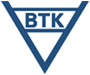 Ungdom 1Träningstider Måndagar:	17.15–19.00, (19.00–19.30 fys. träning), 19.00–21.00 fri träning	Tränare: Anders Swärd, Stefan Swärd och Jonas Henriksson.Tisdagar:	17.00–20.00 fri träningOnsdagar:	17.15–19.00, (19.00–19.30 fys. träning), 19.00–21.00 fri träning	Tränare: Andreas Johansson och Arvid KronvallSpelareFelix WiklundMax LindbladSimon HenrikssonOscar BjernersjöNiklas EmilssonAdam FridlundErik HenrikssonMarcus HultmanJaafar JuaifariChristoffer KanoKalle KronvallAndreas MartinssonFilip PapicEmil SturessonMarco LindDavid SwärdSimon SwärdSamuel Täng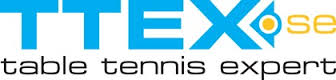 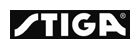 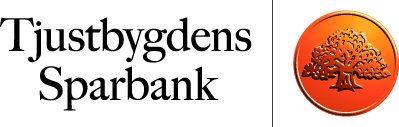 